TO BE SUBMITTED TO DERBYSHIRE COUNTY FA WITHIN 3 DAYS OF THE TIE BEING PLAYEDTO BE SUBMITTED TO DERBYSHIRE COUNTY FA WITHIN 3 DAYS OF THE TIE BEING PLAYEDTO BE SUBMITTED TO DERBYSHIRE COUNTY FA WITHIN 3 DAYS OF THE TIE BEING PLAYED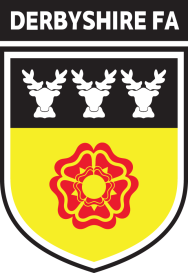 TO BE SUBMITTED TO DERBYSHIRE COUNTY FA WITHIN 3 DAYS OF THE TIE BEING PLAYEDTO BE SUBMITTED TO DERBYSHIRE COUNTY FA WITHIN 3 DAYS OF THE TIE BEING PLAYEDTO BE SUBMITTED TO DERBYSHIRE COUNTY FA WITHIN 3 DAYS OF THE TIE BEING PLAYEDTO BE SUBMITTED TO DERBYSHIRE COUNTY FA WITHIN 3 DAYS OF THE TIE BEING PLAYEDTO BE SUBMITTED TO DERBYSHIRE COUNTY FA WITHIN 3 DAYS OF THE TIE BEING PLAYEDTO BE SUBMITTED TO DERBYSHIRE COUNTY FA WITHIN 3 DAYS OF THE TIE BEING PLAYEDPLEASE COMPLETE IN BLOCK CAPITAL LETTERSPLEASE COMPLETE IN BLOCK CAPITAL LETTERSPLEASE COMPLETE IN BLOCK CAPITAL LETTERSPLEASE COMPLETE IN BLOCK CAPITAL LETTERSPLEASE COMPLETE IN BLOCK CAPITAL LETTERSPLEASE COMPLETE IN BLOCK CAPITAL LETTERSTO BE SUBMITTED TO DERBYSHIRE COUNTY FA WITHIN 3 DAYS OF THE TIE BEING PLAYEDTO BE SUBMITTED TO DERBYSHIRE COUNTY FA WITHIN 3 DAYS OF THE TIE BEING PLAYEDTO BE SUBMITTED TO DERBYSHIRE COUNTY FA WITHIN 3 DAYS OF THE TIE BEING PLAYEDTO BE SUBMITTED TO DERBYSHIRE COUNTY FA WITHIN 3 DAYS OF THE TIE BEING PLAYEDTO BE SUBMITTED TO DERBYSHIRE COUNTY FA WITHIN 3 DAYS OF THE TIE BEING PLAYEDTO BE SUBMITTED TO DERBYSHIRE COUNTY FA WITHIN 3 DAYS OF THE TIE BEING PLAYEDDATEDATEDATECOMPETITIONCOMPETITIONCOMPETITIONCOMPETITIONCOMPETITIONROUNDROUNDHOME TEAMHOME TEAMHOME TEAMHOME TEAMHOME TEAMHOME TEAMHOME TEAMHOME TEAMHOME TEAMHOME TEAMAWAY TEAMAWAY TEAMAWAY TEAMAWAY TEAMAWAY TEAMAWAY TEAMAWAY TEAMAWAY TEAMAWAY TEAMAWAY TEAMHOME TEAM (FIRST NAME / LAST NAME)HOME TEAM (FIRST NAME / LAST NAME)HOME TEAM (FIRST NAME / LAST NAME)HOME TEAM (FIRST NAME / LAST NAME)GOALSAWAY TEAM (FIRST NAME / LAST NAME)AWAY TEAM (FIRST NAME / LAST NAME)AWAY TEAM (FIRST NAME / LAST NAME)AWAY TEAM (FIRST NAME / LAST NAME)GOALS11223344556677889910101111SUBSTITUTESSUBSTITUTESSUBSTITUTESSUBSTITUTESSUBSTITUTESSUBSTITUTESSUBSTITUTESSUBSTITUTESSUBSTITUTESSUBSTITUTESONLY USED SUBSTITUTES TO BE NAMED ON THIS MATCH RESULT SHEET                                                                                                          ALL SUBSTITUTES TO BE NAMED ON A TEAM SHEET HANDED TO REFEREE PRIOR TO THE GAMEONLY USED SUBSTITUTES TO BE NAMED ON THIS MATCH RESULT SHEET                                                                                                          ALL SUBSTITUTES TO BE NAMED ON A TEAM SHEET HANDED TO REFEREE PRIOR TO THE GAMEONLY USED SUBSTITUTES TO BE NAMED ON THIS MATCH RESULT SHEET                                                                                                          ALL SUBSTITUTES TO BE NAMED ON A TEAM SHEET HANDED TO REFEREE PRIOR TO THE GAMEONLY USED SUBSTITUTES TO BE NAMED ON THIS MATCH RESULT SHEET                                                                                                          ALL SUBSTITUTES TO BE NAMED ON A TEAM SHEET HANDED TO REFEREE PRIOR TO THE GAMEONLY USED SUBSTITUTES TO BE NAMED ON THIS MATCH RESULT SHEET                                                                                                          ALL SUBSTITUTES TO BE NAMED ON A TEAM SHEET HANDED TO REFEREE PRIOR TO THE GAMEONLY USED SUBSTITUTES TO BE NAMED ON THIS MATCH RESULT SHEET                                                                                                          ALL SUBSTITUTES TO BE NAMED ON A TEAM SHEET HANDED TO REFEREE PRIOR TO THE GAMEONLY USED SUBSTITUTES TO BE NAMED ON THIS MATCH RESULT SHEET                                                                                                          ALL SUBSTITUTES TO BE NAMED ON A TEAM SHEET HANDED TO REFEREE PRIOR TO THE GAMEONLY USED SUBSTITUTES TO BE NAMED ON THIS MATCH RESULT SHEET                                                                                                          ALL SUBSTITUTES TO BE NAMED ON A TEAM SHEET HANDED TO REFEREE PRIOR TO THE GAMEONLY USED SUBSTITUTES TO BE NAMED ON THIS MATCH RESULT SHEET                                                                                                          ALL SUBSTITUTES TO BE NAMED ON A TEAM SHEET HANDED TO REFEREE PRIOR TO THE GAMEONLY USED SUBSTITUTES TO BE NAMED ON THIS MATCH RESULT SHEET                                                                                                          ALL SUBSTITUTES TO BE NAMED ON A TEAM SHEET HANDED TO REFEREE PRIOR TO THE GAMEONLY USED SUBSTITUTES TO BE NAMED ON THIS MATCH RESULT SHEET                                                                                                          ALL SUBSTITUTES TO BE NAMED ON A TEAM SHEET HANDED TO REFEREE PRIOR TO THE GAMEONLY USED SUBSTITUTES TO BE NAMED ON THIS MATCH RESULT SHEET                                                                                                          ALL SUBSTITUTES TO BE NAMED ON A TEAM SHEET HANDED TO REFEREE PRIOR TO THE GAMEONLY USED SUBSTITUTES TO BE NAMED ON THIS MATCH RESULT SHEET                                                                                                          ALL SUBSTITUTES TO BE NAMED ON A TEAM SHEET HANDED TO REFEREE PRIOR TO THE GAMEONLY USED SUBSTITUTES TO BE NAMED ON THIS MATCH RESULT SHEET                                                                                                          ALL SUBSTITUTES TO BE NAMED ON A TEAM SHEET HANDED TO REFEREE PRIOR TO THE GAMEONLY USED SUBSTITUTES TO BE NAMED ON THIS MATCH RESULT SHEET                                                                                                          ALL SUBSTITUTES TO BE NAMED ON A TEAM SHEET HANDED TO REFEREE PRIOR TO THE GAMEONLY USED SUBSTITUTES TO BE NAMED ON THIS MATCH RESULT SHEET                                                                                                          ALL SUBSTITUTES TO BE NAMED ON A TEAM SHEET HANDED TO REFEREE PRIOR TO THE GAMEONLY USED SUBSTITUTES TO BE NAMED ON THIS MATCH RESULT SHEET                                                                                                          ALL SUBSTITUTES TO BE NAMED ON A TEAM SHEET HANDED TO REFEREE PRIOR TO THE GAMEONLY USED SUBSTITUTES TO BE NAMED ON THIS MATCH RESULT SHEET                                                                                                          ALL SUBSTITUTES TO BE NAMED ON A TEAM SHEET HANDED TO REFEREE PRIOR TO THE GAMEONLY USED SUBSTITUTES TO BE NAMED ON THIS MATCH RESULT SHEET                                                                                                          ALL SUBSTITUTES TO BE NAMED ON A TEAM SHEET HANDED TO REFEREE PRIOR TO THE GAMEONLY USED SUBSTITUTES TO BE NAMED ON THIS MATCH RESULT SHEET                                                                                                          ALL SUBSTITUTES TO BE NAMED ON A TEAM SHEET HANDED TO REFEREE PRIOR TO THE GAMESCORESCORESCOREHOMEAWAYREFEREE ASSESSMENTREFEREE ASSESSMENTREFEREE ASSESSMENTHALF TIMEHALF TIMEHALF TIMEREFEREEFULL TIMEFULL TIMEFULL TIMEHOME MARK/ 100/ 100A.E.T. (IF APPLICABLE)A.E.T. (IF APPLICABLE)A.E.T. (IF APPLICABLE)AWAY MARK/ 100/ 100PENALTIES (IF APPLICABLE)PENALTIES (IF APPLICABLE)PENALTIES (IF APPLICABLE)AttendanceWINNING TEAMWINNING TEAMWINNING TEAMWINNING TEAMWINNING TEAMWINNING TEAMWINNING TEAMWINNING TEAMSIGNEDSIGNEDSIGNEDSIGNEDCLUBCLUBCLUBCLUBTHIS FORM IS TO BE COMPLETED IN FULL AND SENT TO:                                                                                      DERBYSHIRE COUNTY FOOTBALL ASSOCIATION LIMITED                                                                                     UNITS 8 & 9, STADIUM BUSINESS COURT, MILLENIUM WAY, PRIDE PARK, DERBY, DE24 8HP                 FAILURE TO COMPLETE THIS FORM IN FULL OR WITHIN THE TIMEFRAME WILL INCUR A FINETHIS FORM IS TO BE COMPLETED IN FULL AND SENT TO:                                                                                      DERBYSHIRE COUNTY FOOTBALL ASSOCIATION LIMITED                                                                                     UNITS 8 & 9, STADIUM BUSINESS COURT, MILLENIUM WAY, PRIDE PARK, DERBY, DE24 8HP                 FAILURE TO COMPLETE THIS FORM IN FULL OR WITHIN THE TIMEFRAME WILL INCUR A FINETHIS FORM IS TO BE COMPLETED IN FULL AND SENT TO:                                                                                      DERBYSHIRE COUNTY FOOTBALL ASSOCIATION LIMITED                                                                                     UNITS 8 & 9, STADIUM BUSINESS COURT, MILLENIUM WAY, PRIDE PARK, DERBY, DE24 8HP                 FAILURE TO COMPLETE THIS FORM IN FULL OR WITHIN THE TIMEFRAME WILL INCUR A FINETHIS FORM IS TO BE COMPLETED IN FULL AND SENT TO:                                                                                      DERBYSHIRE COUNTY FOOTBALL ASSOCIATION LIMITED                                                                                     UNITS 8 & 9, STADIUM BUSINESS COURT, MILLENIUM WAY, PRIDE PARK, DERBY, DE24 8HP                 FAILURE TO COMPLETE THIS FORM IN FULL OR WITHIN THE TIMEFRAME WILL INCUR A FINETHIS FORM IS TO BE COMPLETED IN FULL AND SENT TO:                                                                                      DERBYSHIRE COUNTY FOOTBALL ASSOCIATION LIMITED                                                                                     UNITS 8 & 9, STADIUM BUSINESS COURT, MILLENIUM WAY, PRIDE PARK, DERBY, DE24 8HP                 FAILURE TO COMPLETE THIS FORM IN FULL OR WITHIN THE TIMEFRAME WILL INCUR A FINETHIS FORM IS TO BE COMPLETED IN FULL AND SENT TO:                                                                                      DERBYSHIRE COUNTY FOOTBALL ASSOCIATION LIMITED                                                                                     UNITS 8 & 9, STADIUM BUSINESS COURT, MILLENIUM WAY, PRIDE PARK, DERBY, DE24 8HP                 FAILURE TO COMPLETE THIS FORM IN FULL OR WITHIN THE TIMEFRAME WILL INCUR A FINETHIS FORM IS TO BE COMPLETED IN FULL AND SENT TO:                                                                                      DERBYSHIRE COUNTY FOOTBALL ASSOCIATION LIMITED                                                                                     UNITS 8 & 9, STADIUM BUSINESS COURT, MILLENIUM WAY, PRIDE PARK, DERBY, DE24 8HP                 FAILURE TO COMPLETE THIS FORM IN FULL OR WITHIN THE TIMEFRAME WILL INCUR A FINETHIS FORM IS TO BE COMPLETED IN FULL AND SENT TO:                                                                                      DERBYSHIRE COUNTY FOOTBALL ASSOCIATION LIMITED                                                                                     UNITS 8 & 9, STADIUM BUSINESS COURT, MILLENIUM WAY, PRIDE PARK, DERBY, DE24 8HP                 FAILURE TO COMPLETE THIS FORM IN FULL OR WITHIN THE TIMEFRAME WILL INCUR A FINETHIS FORM IS TO BE COMPLETED IN FULL AND SENT TO:                                                                                      DERBYSHIRE COUNTY FOOTBALL ASSOCIATION LIMITED                                                                                     UNITS 8 & 9, STADIUM BUSINESS COURT, MILLENIUM WAY, PRIDE PARK, DERBY, DE24 8HP                 FAILURE TO COMPLETE THIS FORM IN FULL OR WITHIN THE TIMEFRAME WILL INCUR A FINETHIS FORM IS TO BE COMPLETED IN FULL AND SENT TO:                                                                                      DERBYSHIRE COUNTY FOOTBALL ASSOCIATION LIMITED                                                                                     UNITS 8 & 9, STADIUM BUSINESS COURT, MILLENIUM WAY, PRIDE PARK, DERBY, DE24 8HP                 FAILURE TO COMPLETE THIS FORM IN FULL OR WITHIN THE TIMEFRAME WILL INCUR A FINETHIS FORM IS TO BE COMPLETED IN FULL AND SENT TO:                                                                                      DERBYSHIRE COUNTY FOOTBALL ASSOCIATION LIMITED                                                                                     UNITS 8 & 9, STADIUM BUSINESS COURT, MILLENIUM WAY, PRIDE PARK, DERBY, DE24 8HP                 FAILURE TO COMPLETE THIS FORM IN FULL OR WITHIN THE TIMEFRAME WILL INCUR A FINETHIS FORM IS TO BE COMPLETED IN FULL AND SENT TO:                                                                                      DERBYSHIRE COUNTY FOOTBALL ASSOCIATION LIMITED                                                                                     UNITS 8 & 9, STADIUM BUSINESS COURT, MILLENIUM WAY, PRIDE PARK, DERBY, DE24 8HP                 FAILURE TO COMPLETE THIS FORM IN FULL OR WITHIN THE TIMEFRAME WILL INCUR A FINETHIS FORM IS TO BE COMPLETED IN FULL AND SENT TO:                                                                                      DERBYSHIRE COUNTY FOOTBALL ASSOCIATION LIMITED                                                                                     UNITS 8 & 9, STADIUM BUSINESS COURT, MILLENIUM WAY, PRIDE PARK, DERBY, DE24 8HP                 FAILURE TO COMPLETE THIS FORM IN FULL OR WITHIN THE TIMEFRAME WILL INCUR A FINETHIS FORM IS TO BE COMPLETED IN FULL AND SENT TO:                                                                                      DERBYSHIRE COUNTY FOOTBALL ASSOCIATION LIMITED                                                                                     UNITS 8 & 9, STADIUM BUSINESS COURT, MILLENIUM WAY, PRIDE PARK, DERBY, DE24 8HP                 FAILURE TO COMPLETE THIS FORM IN FULL OR WITHIN THE TIMEFRAME WILL INCUR A FINETHIS FORM IS TO BE COMPLETED IN FULL AND SENT TO:                                                                                      DERBYSHIRE COUNTY FOOTBALL ASSOCIATION LIMITED                                                                                     UNITS 8 & 9, STADIUM BUSINESS COURT, MILLENIUM WAY, PRIDE PARK, DERBY, DE24 8HP                 FAILURE TO COMPLETE THIS FORM IN FULL OR WITHIN THE TIMEFRAME WILL INCUR A FINETHIS FORM IS TO BE COMPLETED IN FULL AND SENT TO:                                                                                      DERBYSHIRE COUNTY FOOTBALL ASSOCIATION LIMITED                                                                                     UNITS 8 & 9, STADIUM BUSINESS COURT, MILLENIUM WAY, PRIDE PARK, DERBY, DE24 8HP                 FAILURE TO COMPLETE THIS FORM IN FULL OR WITHIN THE TIMEFRAME WILL INCUR A FINETHIS FORM IS TO BE COMPLETED IN FULL AND SENT TO:                                                                                      DERBYSHIRE COUNTY FOOTBALL ASSOCIATION LIMITED                                                                                     UNITS 8 & 9, STADIUM BUSINESS COURT, MILLENIUM WAY, PRIDE PARK, DERBY, DE24 8HP                 FAILURE TO COMPLETE THIS FORM IN FULL OR WITHIN THE TIMEFRAME WILL INCUR A FINETHIS FORM IS TO BE COMPLETED IN FULL AND SENT TO:                                                                                      DERBYSHIRE COUNTY FOOTBALL ASSOCIATION LIMITED                                                                                     UNITS 8 & 9, STADIUM BUSINESS COURT, MILLENIUM WAY, PRIDE PARK, DERBY, DE24 8HP                 FAILURE TO COMPLETE THIS FORM IN FULL OR WITHIN THE TIMEFRAME WILL INCUR A FINETHIS FORM IS TO BE COMPLETED IN FULL AND SENT TO:                                                                                      DERBYSHIRE COUNTY FOOTBALL ASSOCIATION LIMITED                                                                                     UNITS 8 & 9, STADIUM BUSINESS COURT, MILLENIUM WAY, PRIDE PARK, DERBY, DE24 8HP                 FAILURE TO COMPLETE THIS FORM IN FULL OR WITHIN THE TIMEFRAME WILL INCUR A FINETHIS FORM IS TO BE COMPLETED IN FULL AND SENT TO:                                                                                      DERBYSHIRE COUNTY FOOTBALL ASSOCIATION LIMITED                                                                                     UNITS 8 & 9, STADIUM BUSINESS COURT, MILLENIUM WAY, PRIDE PARK, DERBY, DE24 8HP                 FAILURE TO COMPLETE THIS FORM IN FULL OR WITHIN THE TIMEFRAME WILL INCUR A FINETHIS FORM IS TO BE COMPLETED IN FULL AND SENT TO:                                                                                      DERBYSHIRE COUNTY FOOTBALL ASSOCIATION LIMITED                                                                                     UNITS 8 & 9, STADIUM BUSINESS COURT, MILLENIUM WAY, PRIDE PARK, DERBY, DE24 8HP                 FAILURE TO COMPLETE THIS FORM IN FULL OR WITHIN THE TIMEFRAME WILL INCUR A FINETHIS FORM IS TO BE COMPLETED IN FULL AND SENT TO:                                                                                      DERBYSHIRE COUNTY FOOTBALL ASSOCIATION LIMITED                                                                                     UNITS 8 & 9, STADIUM BUSINESS COURT, MILLENIUM WAY, PRIDE PARK, DERBY, DE24 8HP                 FAILURE TO COMPLETE THIS FORM IN FULL OR WITHIN THE TIMEFRAME WILL INCUR A FINETHIS FORM IS TO BE COMPLETED IN FULL AND SENT TO:                                                                                      DERBYSHIRE COUNTY FOOTBALL ASSOCIATION LIMITED                                                                                     UNITS 8 & 9, STADIUM BUSINESS COURT, MILLENIUM WAY, PRIDE PARK, DERBY, DE24 8HP                 FAILURE TO COMPLETE THIS FORM IN FULL OR WITHIN THE TIMEFRAME WILL INCUR A FINETHIS FORM IS TO BE COMPLETED IN FULL AND SENT TO:                                                                                      DERBYSHIRE COUNTY FOOTBALL ASSOCIATION LIMITED                                                                                     UNITS 8 & 9, STADIUM BUSINESS COURT, MILLENIUM WAY, PRIDE PARK, DERBY, DE24 8HP                 FAILURE TO COMPLETE THIS FORM IN FULL OR WITHIN THE TIMEFRAME WILL INCUR A FINETHIS FORM IS TO BE COMPLETED IN FULL AND SENT TO:                                                                                      DERBYSHIRE COUNTY FOOTBALL ASSOCIATION LIMITED                                                                                     UNITS 8 & 9, STADIUM BUSINESS COURT, MILLENIUM WAY, PRIDE PARK, DERBY, DE24 8HP                 FAILURE TO COMPLETE THIS FORM IN FULL OR WITHIN THE TIMEFRAME WILL INCUR A FINETHIS FORM IS TO BE COMPLETED IN FULL AND SENT TO:                                                                                      DERBYSHIRE COUNTY FOOTBALL ASSOCIATION LIMITED                                                                                     UNITS 8 & 9, STADIUM BUSINESS COURT, MILLENIUM WAY, PRIDE PARK, DERBY, DE24 8HP                 FAILURE TO COMPLETE THIS FORM IN FULL OR WITHIN THE TIMEFRAME WILL INCUR A FINETHIS FORM IS TO BE COMPLETED IN FULL AND SENT TO:                                                                                      DERBYSHIRE COUNTY FOOTBALL ASSOCIATION LIMITED                                                                                     UNITS 8 & 9, STADIUM BUSINESS COURT, MILLENIUM WAY, PRIDE PARK, DERBY, DE24 8HP                 FAILURE TO COMPLETE THIS FORM IN FULL OR WITHIN THE TIMEFRAME WILL INCUR A FINETHIS FORM IS TO BE COMPLETED IN FULL AND SENT TO:                                                                                      DERBYSHIRE COUNTY FOOTBALL ASSOCIATION LIMITED                                                                                     UNITS 8 & 9, STADIUM BUSINESS COURT, MILLENIUM WAY, PRIDE PARK, DERBY, DE24 8HP                 FAILURE TO COMPLETE THIS FORM IN FULL OR WITHIN THE TIMEFRAME WILL INCUR A FINETHIS FORM IS TO BE COMPLETED IN FULL AND SENT TO:                                                                                      DERBYSHIRE COUNTY FOOTBALL ASSOCIATION LIMITED                                                                                     UNITS 8 & 9, STADIUM BUSINESS COURT, MILLENIUM WAY, PRIDE PARK, DERBY, DE24 8HP                 FAILURE TO COMPLETE THIS FORM IN FULL OR WITHIN THE TIMEFRAME WILL INCUR A FINETHIS FORM IS TO BE COMPLETED IN FULL AND SENT TO:                                                                                      DERBYSHIRE COUNTY FOOTBALL ASSOCIATION LIMITED                                                                                     UNITS 8 & 9, STADIUM BUSINESS COURT, MILLENIUM WAY, PRIDE PARK, DERBY, DE24 8HP                 FAILURE TO COMPLETE THIS FORM IN FULL OR WITHIN THE TIMEFRAME WILL INCUR A FINETHIS FORM IS TO BE COMPLETED IN FULL AND SENT TO:                                                                                      DERBYSHIRE COUNTY FOOTBALL ASSOCIATION LIMITED                                                                                     UNITS 8 & 9, STADIUM BUSINESS COURT, MILLENIUM WAY, PRIDE PARK, DERBY, DE24 8HP                 FAILURE TO COMPLETE THIS FORM IN FULL OR WITHIN THE TIMEFRAME WILL INCUR A FINETHIS FORM IS TO BE COMPLETED IN FULL AND SENT TO:                                                                                      DERBYSHIRE COUNTY FOOTBALL ASSOCIATION LIMITED                                                                                     UNITS 8 & 9, STADIUM BUSINESS COURT, MILLENIUM WAY, PRIDE PARK, DERBY, DE24 8HP                 FAILURE TO COMPLETE THIS FORM IN FULL OR WITHIN THE TIMEFRAME WILL INCUR A FINETHIS FORM IS TO BE COMPLETED IN FULL AND SENT TO:                                                                                      DERBYSHIRE COUNTY FOOTBALL ASSOCIATION LIMITED                                                                                     UNITS 8 & 9, STADIUM BUSINESS COURT, MILLENIUM WAY, PRIDE PARK, DERBY, DE24 8HP                 FAILURE TO COMPLETE THIS FORM IN FULL OR WITHIN THE TIMEFRAME WILL INCUR A FINETHIS FORM IS TO BE COMPLETED IN FULL AND SENT TO:                                                                                      DERBYSHIRE COUNTY FOOTBALL ASSOCIATION LIMITED                                                                                     UNITS 8 & 9, STADIUM BUSINESS COURT, MILLENIUM WAY, PRIDE PARK, DERBY, DE24 8HP                 FAILURE TO COMPLETE THIS FORM IN FULL OR WITHIN THE TIMEFRAME WILL INCUR A FINETHIS FORM IS TO BE COMPLETED IN FULL AND SENT TO:                                                                                      DERBYSHIRE COUNTY FOOTBALL ASSOCIATION LIMITED                                                                                     UNITS 8 & 9, STADIUM BUSINESS COURT, MILLENIUM WAY, PRIDE PARK, DERBY, DE24 8HP                 FAILURE TO COMPLETE THIS FORM IN FULL OR WITHIN THE TIMEFRAME WILL INCUR A FINETHIS FORM IS TO BE COMPLETED IN FULL AND SENT TO:                                                                                      DERBYSHIRE COUNTY FOOTBALL ASSOCIATION LIMITED                                                                                     UNITS 8 & 9, STADIUM BUSINESS COURT, MILLENIUM WAY, PRIDE PARK, DERBY, DE24 8HP                 FAILURE TO COMPLETE THIS FORM IN FULL OR WITHIN THE TIMEFRAME WILL INCUR A FINETHIS FORM IS TO BE COMPLETED IN FULL AND SENT TO:                                                                                      DERBYSHIRE COUNTY FOOTBALL ASSOCIATION LIMITED                                                                                     UNITS 8 & 9, STADIUM BUSINESS COURT, MILLENIUM WAY, PRIDE PARK, DERBY, DE24 8HP                 FAILURE TO COMPLETE THIS FORM IN FULL OR WITHIN THE TIMEFRAME WILL INCUR A FINETHIS FORM IS TO BE COMPLETED IN FULL AND SENT TO:                                                                                      DERBYSHIRE COUNTY FOOTBALL ASSOCIATION LIMITED                                                                                     UNITS 8 & 9, STADIUM BUSINESS COURT, MILLENIUM WAY, PRIDE PARK, DERBY, DE24 8HP                 FAILURE TO COMPLETE THIS FORM IN FULL OR WITHIN THE TIMEFRAME WILL INCUR A FINETHIS FORM IS TO BE COMPLETED IN FULL AND SENT TO:                                                                                      DERBYSHIRE COUNTY FOOTBALL ASSOCIATION LIMITED                                                                                     UNITS 8 & 9, STADIUM BUSINESS COURT, MILLENIUM WAY, PRIDE PARK, DERBY, DE24 8HP                 FAILURE TO COMPLETE THIS FORM IN FULL OR WITHIN THE TIMEFRAME WILL INCUR A FINETHIS FORM IS TO BE COMPLETED IN FULL AND SENT TO:                                                                                      DERBYSHIRE COUNTY FOOTBALL ASSOCIATION LIMITED                                                                                     UNITS 8 & 9, STADIUM BUSINESS COURT, MILLENIUM WAY, PRIDE PARK, DERBY, DE24 8HP                 FAILURE TO COMPLETE THIS FORM IN FULL OR WITHIN THE TIMEFRAME WILL INCUR A FINE